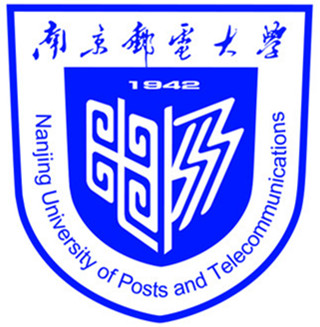 第一届南京邮电大学“我的良师益友”评选活动——活动准则 主办：南京邮电大学研究生院、研究生工作部共青团南京邮电大学委员会承办：南京邮电大学校研究生会2016年10月8日目录前言	2一、活动总则	3二、推荐提名	4三、作品大赛	4四、网络投票	5五、纸质投票	6六、公示评选结果	7七、附则	7前言为发扬我校尊师重教的优良传统，树立教书育人的模范，营造良好和谐的师生关系，贯彻中央“两学一做”学习教育的精神，将教育实践和“三严三实”专题教育成果进一步巩固和深化，在全校范围内开展第一届南京邮电大学“我的良师益友”评选活动。一、活动总则（1）活动宗旨第一届南京邮电大学“我的良师益友”评选活动宗旨是：加强师生交流，增进师生感情，拉近师生距离。通过此次活动推动研究生导师关心、关注、关爱研究生，进一步推进我校教风学风建设工作。第一届南京邮电大学大学“我的良师益友”评选活动旨在评选出在师德、育人等方面具有突出贡献的研究生导师10名（共21个推荐名额）。（2）活动阶段第一届南京邮电大学“我的良师益友”评选活动分为三个阶段：第一阶段宣传与推荐提名，第二阶段交流与评选，第三阶段后期宣传。其中，第二阶段评选包括作品大赛（附件二）、网络投票、纸质选票三个环节。（3）推荐名额各院推荐名额分配二、推荐提名（1）评选对象具有南京邮电大学全职在岗研究生导师资格，至少有一届毕业生且工作满3年的教学一线研究生导师。（2）评选标准言传身教、润物无声。全面关心研究生成长成才，在学术和做人方面均能成为研究生楷模。（3）注意事项所有提名导师由各学院推荐，各学院必须提交提名导师的相关材料（电子档与纸质档）：（1）导师候选人登记表（可另附导师个人详细事迹材料）；（2）导师照片（生活照一张）；（3）作品大赛作品等相关材料（电子档最终提交压缩包），提交截止时间10月26日。所有文件标题均以“学院+导师姓名”命名发送到pgunion_njupt@163.com。三、作品大赛（1）活动主题我的良师益友（2）活动时间2016年10月8日至10月26日（3）活动对象全体在读研究生和本科生。（4）活动内容所有由学院推荐参加南京邮电大学“我的良师益友”评选的导师，其学生至少撰写一篇以“我的良师益友”为主题的作品，（内容形式多样化，可以是诗歌、散文或小故事等的叙述介绍研究生与导师之间交流互动的事迹）。连同相关导师材料一起上交。四、网络投票（1）活动时间2016年10月31日至11月15日（2）活动地点校研会微信公众平台（3）活动对象全体在校师生均有投票资格（4）活动内容校研究生会将各学院提名导师的姓名、学院、照片、简短介绍等相关资料制作成为“南京邮电大学研究生会”微信公众平台投票专题页面，投票的同学在规定时间内进入投票页面为老师进行投票，该阶段投票占总体投票的权重为20%。“我与我的良师”为主题的作品将在微信投票环节进行展示。五、纸质投票（1）活动主题导师风采，精彩呈现（2）活动时间11月中旬（3）举办地点待定（4）评审组成1、机关职能部门负责人；2、各学院相关院领导；3、研究生代表（5）活动内容活动通过自动播放PPT或视频的形式展示各学院参评导师的详细资料，加深评审团对参评老师的印象，在此基础上进行客观公正的投票。本环节占总体投票的权重为80%。（6）投票规则1、评选标准各导师的展示PPT、视频由学院自行设计，建议搭配背景音乐；PPT必须包含导师姓名、照片、学院、个人事迹等内容；PPT的张数限制在10～15张，播放模式为打开时自动播放；视频、PPT播放时间限制在4分钟以内;（评审根据展示效果以及导师风采进行投票）六、公示评选结果根据网络投票、纸质投票两个环节确定的最终获奖导师名单（候选老师总成绩=网上投票（20%）+纸质投票（80%）），在校内媒体公布获得第一届南京邮电大学“我的良师益友”称号的10位导师名单。七、附则一、推荐学院要对其所提供推荐信息的真实性负责，不得提供虚假信息或对信息进行夸大，推荐单位违反上述规定。二、鉴于本次活动属于公益活动，对刊登、使用的候选人图片及文字不承担支付报酬的义务；同时，在未征得图片所有人同意的情况下不会利用其进行任何形式的营利活动，以充分尊重和保护候选人的权利；其它组织或个人不得擅自使用相关图片。咨询事宜联系方式（谢绝短信）陈思谋15150578127  刘姝15062202578学院名称学院名额通信与信息工程学院2电子科学与工程学院2光电工程学院1计算机学院、软件学院2自动化学院2信息材料与纳米技术学院2物联网学院1理学院1传媒与艺术学院1管理学院2经济学院1马克思主义学院1人文与社会科学学院1外国语学院1教育科学与技术学院1